     СОВЕТ ДЕПУТАТОВ НОВОБАТУРИНСКОГОСЕЛЬСКОГО ПОСЕЛЕНИЯ            ЕТКУЛЬСКОГО РАЙОНА ЧЕЛЯБИНСКОЙ ОБЛАСТИ        456573, Челябинская область, Еткульский район, п. Новобатурино  ул. Центральная,4                                                           4-го  ЗАСЕДАНИЕ  ПЯТОГО  СОЗЫВА	                             РЕШЕНИЕ25 ноября  2015  года № 19п. НовобатуриноО внесении изменений в Положениеоб аренде муниципального имуществаНовобатуринского сельскогоПоселения от 27.11.2008 г. № 08         Руководствуясь Положением о предоставлении в аренду муниципального имущества Новобатуринского сельского поселения, утвержденного решением Совета депутатов от 27.11.2008 года № 08, Уставом Новобатуринского сельского поселения          Совет депутатов Новобатуринского сельского поселения                                                        РЕШАЕТ:      1. Внести изменения в  пункт 4  Положения о предоставлении в аренду  и субаренду муниципального имущества Новобатуринского сельского поселения :установить базовую ставку арендной платы за муниципальные объекты ( жилищное помещение) в размере 350 (триста пятьдесят) рублей за  1 квадратный метр в год .      2. Данное положение вступает в силу  с 01января   2016 года. Глава Новобатуринскогосельского поселения                                           А.М. Абдулин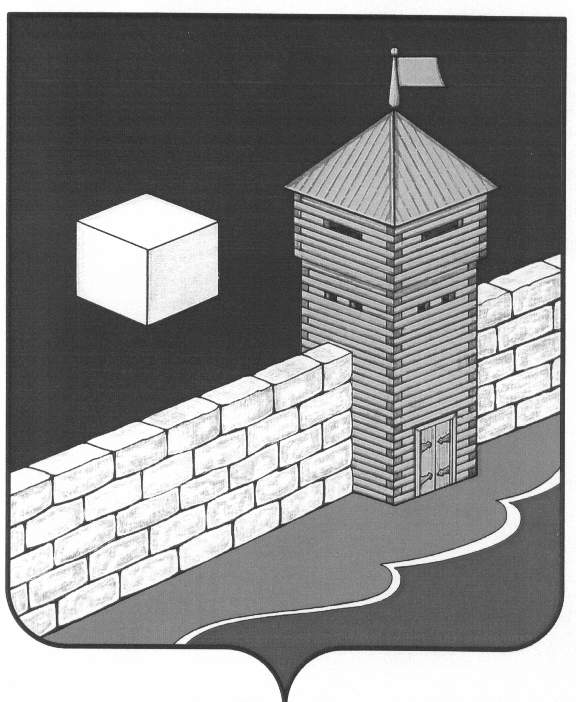 